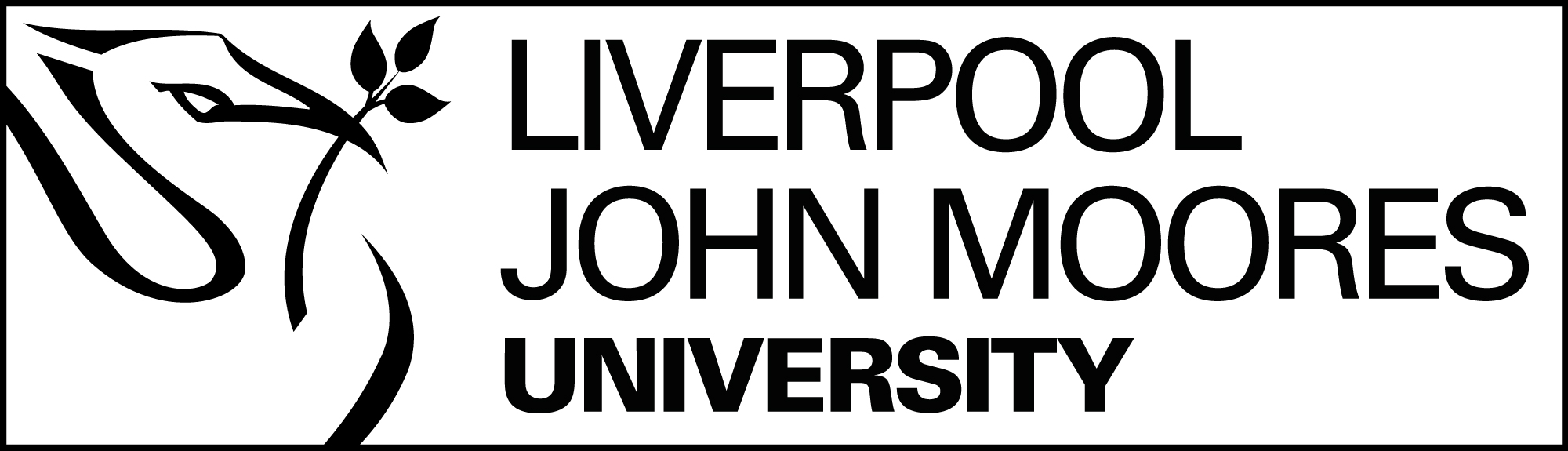 Submitting your Complaint:You can email your complaint and documents to StudentGovernance@ljmu.ac.ukOr post to:Student GovernanceLiverpool John Moores UniversityKingsway House (Third Floor), 22 Hatton Garden, Liverpool, L3 2AJ. Email: StudentGovernance@ljmu.ac.ukYour DetailsYour DetailsFull NameContact AddressPost CodeContact Telephone or Mobile NumberEmail AddressStudent NumberProgramme of StudyYour Complaint (Continue on a separate page if necessary)What date was the event or when the issue of complaint occurred?What date was the event or when the issue of complaint occurred?Please specify the key date relating to the issue of your complaint.Please specify the key date relating to the issue of your complaint.Local Resolution Local Resolution Have you raised your complaint with the School/Service?YES Have you raised your complaint with the School/Service?NOIf YES: Please enclose all correspondence relating to your complaint including the response you received.If YES: Please enclose all correspondence relating to your complaint including the response you received.If YES: Why do you believe that your complaint has not been resolved or satisfactorily dealt with?(Continue on a separate page if necessary)If YES: Why do you believe that your complaint has not been resolved or satisfactorily dealt with?(Continue on a separate page if necessary)If NO: Please specify the reasons why you have not raised your complaint(s) with the relevant department. (Continue on a separate page if necessary)If NO: Please specify the reasons why you have not raised your complaint(s) with the relevant department. (Continue on a separate page if necessary)Resolution  Please specify the outcome you seek.Declaration and SignaturePlease read the statements below and confirm the following:You have read the Student Complaints Procedure.You are aware of the advice and support available regarding your complaint.You have completed all sections of the form.You understand that LJMU will need to decide whether your complaint is submitted within the timeframes and whether you have submitted relevant evidence.You understand that LJMU will not investigate complaints submitted late or complaints not supported by relevant evidence.You agree with the documents and details in your complaint being shared with relevant  parties involved in the complaints process in order to investigate and respond to your complaint.You understand and agree that the information you provide in your complaint will be retained by Student Governance in line the requirements of the Data Protection Act and the University Retention Schedule.  The University will retain the Documents you provide for 6 years after the last action on file.You are the student making the complaint.You believe that the facts stated on the form are true and accurate.You understand that LJMU reserves the right to terminate complaints that are vexatious or frivolous.You understand that false, inaccurate statements or frivolous or vexatious complaints may result in Disciplinary Action.Signature:Date: